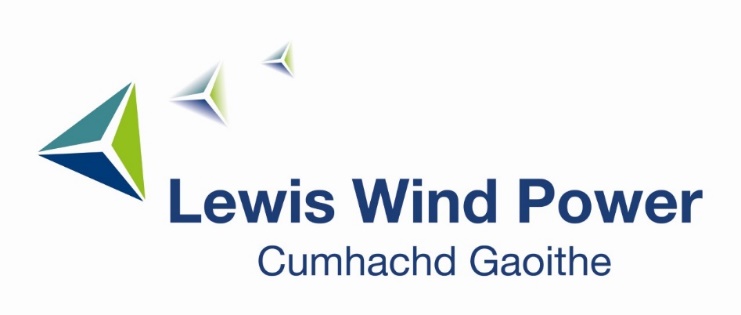 Part 1 – Your organisationWhat is your organisation name and contact details?What type of organisation are you? (Community organisation, youth club, social enterprise etc.)Where is your organisation based and which parts of Scotland does it impact?Part 2 – Your Project  What is the name of your project? When will your project take place? Tell us about your project or what you intend to use the funding for? (you may wish to use the below to help)  Where are the people who will benefit from your project based?   Where will your project take place?  Can you tell us what you would use the funding for?  If you are not requesting 100% funding from Lewis Wind Power, where is the remainder of your funding come from?Are you aware of any potential conflict of interest – i.e. note any relation who is part of the Lewis Wind Power or works for Lewis Wind Power if applicable, EDF Energy or EDF Renewables? As part of your application, Lewis Wind Power may request to visit your project, take photographs for PR purposes and publication or request photographs. Is your organisation happy to comply? As part of your application, Lewis Wind Power request that you share with us and with your networks and social media channels how the sponsorship has been used. We may ask you to submit a short report 9 months after you have received your funding detailing how we have helped support your organisation. Can you confirm you are happy to submit this? Please print and sign signature:Name:							      Signed:Position:						       Date:Please confirm that you have completed everything we have asked. Use the checklist below.□	I have answered all the questions in this application □	I am the main contact for the organisation and am authorised to apply on behalf of the organisation□	I have signed and dated the application form□	I am able to confirm that the organisation can comply with the terms and conditions of the funding□	I am able to confirm that I have noted any potential conflict of interest Please send your completed application to by 29 January at 5pm to: Info@lwp.scotOr you can post your application by 29 January to:  Ruth ShewanAtria One, Level Six,144 Morrison Street,Edinburgh, EH3 8EXAPPENDIX - PRIVACY NOTICE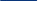 EDF Energy Renewables Limited (“we”) collect your personal data from online sources, including government websites, which are a publicly-accessible sources. This privacy notice explains how our organization uses the personal data we collect from these sources. The lawful basis for this is legitimate interests.We collect personal identification information (your name, email address and (if applicable) position in the community or community group / organisation). We collect the data which is available in the public domain and use this data so we can contact you in relation to the new wind farm we are building in your area, including to keep you up to date with developments and to invite you to certain events such as Community Group Liaison meetings. We securely store your data at our locations in the UK and take measures to secure your personal data, including encryption systems on laptops, firewalls and antivirus software. The personal data we process may be transferred to our service providers and permitted third party processors and may be accessible by each and every affiliate of EDF Energy Renewables Limited.We would like to make sure you are fully aware of all your data protection rights. You are entitled to the following:You can ask us to confirm if we are processing your information;You can ask for access to your information;You can ask to correct your information if it's wrong;You can ask us to delete your information;You have a right to be forgotten and you can ask that our systems stop using your information;You can ask us to restrict how we use your information;You can ask us to help you move your information to other companies;You can ask us to stop using your personal information, but only in certain cases;You have the right to complain to the relevant supervisory authority. If you make a request, we have one month to respond to you. If you would like to exercise any of these rights, please contact us at ruth.shewan@edf-re.uk. If you want to get in touch about our use of your personal data please contact us at Data Protection Officer: dpo@edfenergy.com or at 90 Whitfield Street, London WIT 4EZ. We will store your personal data for 2 years from construction completion of our Stornoway Wind Farm project. You can contact us to ask us to correct or receive a copy of your personal data that we hold. If you would like, you can ask us to delete your personal data at any time by contacting Data Protection Officer: dpo@edfenergy.com or at 90 Whitfield Street, London WIT 4EZ (but in which case we may wish to collect it again and contact you for consent to do so again). Item or activityTotal Cost (£)TOTAL£